Gymnázium, Lovosice, Sady pionýrů 600, příspěvková organizace, 410 02 Lovosice, Ústecký kraj, Česká republikatel: +420 416 533 390, mail: gymlovo@gymlovo.cz, internet: www.gymlovo.cz, IČ: 46773720, číslo účtu: 161425456 / 0300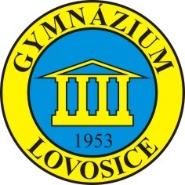 PRAVIDLA HODNOCENÍ VÝSLEDKŮ VZDĚLÁVÁNÍ ŽÁKŮ ŠKOLYGymnázium Lovosice	Tento dokument tvoří jako příloha nedílnou součást aktuálně platného Školního řádu ÚVOD	Pravidla hodnocení výsledků vzdělávání žáků (dále jen Pravidla) vycházejí z platných zákonů a vyhlášek týkajících se vzdělávání, zejména ze zákona č. 561/2004 Sb., o předškolním, základním, středním, vyšším odborném a jiném vzdělávání (školský zákon), z vyhlášky MŠMT ČR č. 13/2005 Sb. o středním vzdělávání a vzdělávání v konzervatoři, z vyhlášky MŠMT ČR č. 48/2005 Sb. o základním vzdělávání, které dále rozvádějí a konkretizují, ze zákona č. 500/2004 Sb. správní řád.  Vycházejí též z  požadavků rámcových a školních vzdělávacích programů.	V oblasti klasifikace prospěchu by měla sloužit jako podklad pro individuální doladění v rámci jednotlivých předmětů i jednotlivých vyučujících. Jsou závazným dokumentem pro všechny vyučující uvedené školy. 1	HODNOCENÍ PROSPĚCHU Obecné zásady	Při hodnocení, průběžné i celkové klasifikaci vyučující uplatňuje ke všem žákům přiměřenou náročnost dle stanovených kritérií klasifikace a pedagogický takt vůči žákovi.	Při celkové klasifikaci přihlíží vyučující k věkovým zvláštnostem žáků, k tomu, že žák mohl v průběhu klasifikačního období zakolísat v učebních výkonech pro určitou indispozici.	Před encyklopedickými znalostmi je třeba preferovat schopnost logické úvahy, dedukce, syntézy, schopnost orientovat se v dané problematice i vyhledávat informace z různých zdrojů.  Tímto směrem je nutné vést zkoušení (zadávat problémové otázky, třeba i s možností využití informačních pramenů).	Při hodnocení se vždy posuzuje individuální pokrok žáka při respektování jeho individuálních předpokladů bez srovnávání s ostatními spolužáky.	Důležitou součástí hodnocení je sebehodnocení žáků, ke kterému jsou žáci postupně vedeni. Sebehodnocení nenahrazuje hodnocení učitele.	Hodnocení žáků vyučovaných dle ŠVP Gymnázia Lovosice vychází z posouzení míry dosažení dílčích výstupů a tím i očekávaných výstupů formulovaných v učebních osnovách jednotlivých oborů v RVP.	Podklady pro klasifikaci vyučující získává:- soustavným sledováním výkonů žáka a jeho připravenosti na vyučování, sledováním míry, do jaké si žák osvojuje klíčové kompetence potřebné pro jeho další vzdělávání a pozdější profesní uplatnění, dále sledováním toho, v jaké kvalitě naplňuje výstupy jednotlivých vyučovacích předmětů a sledováním osobního růstu žáka- zkouškami písemnými, ústními, praktickými či pohybovými, testováním pomocí webovského prostředí či jiné elektronické metody	 - hodnocením skupinové a týmové práce, projektů, laboratorních protokolů z praktických cvičení apod.	Vždy před začátkem klasifikačního období sdělí vyučující žákům, co a jakým způsobem bude hodnotit ve svém předmětu. V případě používání bodového, slovního či jiného hodnocení stanoví pravidla pro převod tohoto hodnocení na klasifikaci dle klasifikačních stupňů pro jednotlivé vzdělávací obory. Kritéria hodnocení projektů jsou přímou součástí projektů. Skupinové a týmové práce jsou hodnoceny podle pravidel, která při zadávání práce stanoví vyučující. Pro každou písemnou práci je vyučující povinen připravit minimálně dvě varianty testu, zadání práce je vždy písemné (nakopírované, popř. v elektronické podobě – v počítači, v projekci na plátně apod.), práce je vyhodnocena pomocí bodového hodnocení, které může být převedeno na známku. 	Pro žáky se speciálními vzdělávacími potřebami je vyučující povinen připravit zadání písemné práci vždy zcela v souladu s doporučením uvedeným v posudku z pedagogicko-psychologické poradny.	Průběžné hodnocení výsledků žáka vyjadřuje učitel slovně nebo známkou nebo uvedením procentuální úspěšnosti, počtu získaných bodů apod. Žák má právo být vždy se svým hodnocením seznámen. Učitel pak má povinnost po zkoušení, testu, písemné práci či vypracovaném úkolu sdělit žákovi jeho hodnocení, klasifikaci zdůvodňuje a poukazuje na klady a nedostatky hodnocených projevů, výkonů a výtvorů. Známka z písemné práce musí být žákovi oznámena včetně kritérií hodnocení do dvou týdnů od napsání této práce. Výjimku tvoří slohové práce z českého a cizích jazyků, které budou opraveny nejpozději do 3 týdnů po jejich napsání. Zákonný zástupce nezletilého žáka může být o prospěchu informován ústně (dostaví-li se do školy), písemně (prostřednictvím studijního průkazu, dopisem) nebo elektronicky (emailová pošta a on-line aplikace na webových stránkách školy). Vyučující je povinen po předchozí domluvě, případně na třídních schůzkách, umožnit zákonným zástupcům nahlédnout do písemných prací žáka, které zůstávají na škole.	Písemnou práci z učiva za delší období (čtvrtletní práce apod.) přesahující 30 minut mohou žáci psát v jednom dni pouze jednu. Takové práce oznámí vyučující žákům předem (nejméně jeden týden) a ostatní vyučující informuje zápisem termínu do třídní knihy. 	Na konci klasifikačního období se hodnotí kvalita práce, výsledky a individuální pokrok, jichž žák dosáhl za celé klasifikační období – přihlíží se k systematičnosti v práci žáka, stupeň prospěchu nemusí odpovídat průměru z klasifikace za příslušné období. Ve vzdělávacím oboru, ve kterém vyučuje více učitelů, určí výsledný stupeň za klasifikační období příslušní vyučující po vzájemné dohodě.	Písemná práce, při které žák prokazatelně použil nedovolené prostředky, případně prokazatelně opisoval, bude hodnocena nedostatečně. V případě opakování bude prohřešek potrestán v rámci kázeňských opatření a toto jednání bude posuzováno jako závažnější porušení školního řádu. Přestupku se dopouští i žák, který opisování umožní. 	V případě neodevzdání písemné práce (např. seminární práce apod.), která je podmínkou pro řádnou klasifikaci v daném předmětu, nebude žák v příslušném období klasifikován. Pokud požadovaný úkol nesplní ani v termínu stanoveném pro ukončení klasifikace, bude hodnocen v daném předmětu nedostatečně.	Nedodržení termínu pro odevzdání písemné práce se promítne do hodnocení této písemné práce (snížení klasifikačního stupně). V případě nedodržení ani náhradního termínu pro dodání bude práce klasifikována nedostatečně. I v tomto případě je však žák povinen práci odevzdat (při neodevzdání bude postupováno ve smyslu znění předešlého odstavce). 	Výsledné známky (klasifikování výkonu žáka) obratem zaznamená vyučující, a to bez zbytečného prodlení do elektronického systému školy (EDUPAGE), přičemž datem se rozumí den, kdy byla známka ve výuce udělena. Každé čtvrtletí kontroluje s předstihem správnost, přesnost a úplnost takto zapsaných známek. Pokud žák na konci 1. čtvrtletí a na konci 3. čtvrtletí prospívá dostatečně či nedostatečně z nějakého předmětu, třídní učitel prokazatelně informuje zákonné zástupce (resp. zletilého žáka) o této skutečnosti.	Vyučující je vždy plně zodpovědný za svou klasifikaci. Musí být schopen ji vždy vysvětlit a doložit řediteli školy, žákům a rodičům.Klasifikační stupně:	stupeň		1 	-	výborný		 	2	-	chvalitebný		 	3	-	dobrý		 	4	-	dostatečný		 	5	-	nedostatečný	Pro své osobní poznámky může vyučující používat i mezistupně. V případě, že udělené známky mají různou výpovědní hodnotu (malé známky, známky z kompozic, z celkového opakování apod.), je vyučující povinen o tom informovat žáka i rodiče (v hodině, při třídních schůzkách, zápisem ve studijním průkazu).Charakteristika klasifikačních stupňů pro vzdělávací obory s převahou naukového zaměření:A) nižší stupeň osmiletého studia (Prima - Kvarta)stupeň 1 	Osvojené poznatky žák uplatňuje, úměrně ke svému věku, samostatně, tvořivě a systematicky.  Myslí vcelku logicky, je schopen řešit zadané problémy. Na doplňující a upřesňující otázky odpovídá a také případné drobné chyby po upozornění opravuje správně. Z jeho ústního a písemného projevu je vidět snaha o kultivovanost a výstižnost. Umí se zapojit do diskuse, aktivně pracuje v týmu.stupeň 2	Žákův výkon obsahuje ve srovnání se stupněm 1 drobné, nepříliš podstatné nedostatky, je méně samostatný. Vyučující je nucen dávat doplňující otázky, na které žák správně reaguje. Drobné chyby, po upozornění, sám opraví, na navádějící otázky dokáže vcelku správně odpovědět. Zapojuje se do diskuse a v podstatě uvědoměle pracuje pro tým. stupeň 3	 Žák osvojené poznatky uplatňuje nepřesně, neobratně, neúplně a nejistě. Je však schopen s pomocí vyučujícího uvědomit si chybu a dojít ke správnému řešení. Schopnost logického odvození je spíše nedostatečná, při práci v týmu není příliš aktivní. stupeň 4	Žák aplikuje poznatky s výraznými nedostatky. Není schopen systematicky pracovat, jeho projev je nevýrazný, nesouvislý, neucelený a nepřesný. Práce v týmu se pouze účastní, jeho působení není příliš přínosné.stupeň 5	Žák své vědomosti není schopen uplatnit ani s pomocí vyučujícího. Neprojevuje samostatnost v myšlení, neuvažuje logicky. Jeho projev vykazuje značné nedostatky jak ve správnosti, tak i v přesnosti, výstižnosti i v kultuře. Není ochoten pracovat pro tým, svou činností narušuje práci ostatních.	Žáci nižších ročníků jsou prověřováni z rozsahově menších celků, větší počet známek je pomocných (orientačních).	Zejména v prvním ročníku studia (Prima) se doporučuje zvolit mírnější (motivující) úroveň klasifikace. Znamená to brát v úvahu možné obtíže vyplývající z přechodu na jiný typ školy, preferovat spíše známky lepší, oceňovat pomocnými známkami aktivitu, samostatnost i logický úsudek. B) vyšší stupeň osmiletého studia (Kvinta – Oktáva), čtyřleté studium (1. – 4. ročník)stupeň 1 	Žák samostatně a tvořivě uplatňuje osvojené poznatky a dovednosti. Myslí logicky. Ovládá i aplikuje požadované poznatky, fakta, pojmy, definice a zákonitosti uceleně a přesně, chápe vztahy mezi nimi a smysluplně propojuje do širších celků poznatky z různých vzdělávacích oblastí. Jeho ústní a písemný projev je správný, přesný, vystižný, účinně se zapojuje do diskuze. Je schopen samostatně studovat, řešit problémy a obhajovat svá tvrzení, uvědoměle a aktivně pracuje v týmu. stupeň 2	Žák s menšími podněty vyučujícího uplatňuje osvojené poznatky a dovednosti. Myslí správně, v jeho myšlení se projevuje logika a tvořivost. Ovládá požadované poznatky, fakta, pojmy, definice a zákonitosti v podstatě uceleně, přesně a úplně, chápe vztahy mezi nimi a s menšími chybami propojuje do širších celků poznatky z různých vzdělávacích oblastí. Jeho projev mívá menší nedostatky ve správnosti, přesnosti a výstižnosti. Kvalita výsledků je zpravidla bez podstatných nedostatků. Zapojuje se do diskuse. Je schopen s menší dopomocí dále již pak samostatně studovat, řešit problémy a obhajovat svá rozhodnutí, v  podstatě uvědoměle a aktivně pracuje pro tým. stupeň 3	Žák se v uplatňování osvojovaných poznatků a dovedností dopouští chyb. Uplatňuje poznatky a provádí hodnocení jevů podle podnětů vyučujícího. Má nepodstatné mezery v ucelenosti, přesnosti a úplnosti osvojení požadovaných poznatků, faktů, pojmů, definic a zákonitostí, s většími chybami propojuje do širších celků poznatky z různých vzdělávacích oblastí. Podstatnější nepřesnosti a chyby dovede za pomoci vyučujícího korigovat. Jeho myšlení je vcelku správné, ale málo tvořivé, v jeho logice se vyskytují chyby. Částečně se zapojuje do diskuze. Je schopen samostatně studovat jen podle návodu učitele, v týmu pracuje ne příliš aktivně. stupeň 4	U žáka se v uplatňování osvojovaných poznatků a dovedností vyskytují závažné chyby. Při využívání poznatků pro výklad a hodnocení jevů je nesamostatný. Žák má v ucelenosti, přesnosti a úplnosti osvojení požadovaných poznatků závažné mezery, chybně propojuje do širších celků poznatky z různých vzdělávacích oblastí. V jeho myšlení se vyskytují závažné chyby a postrádá tvořivost. Projev má vážné nedostatky ve správnosti, přesnosti a výstižnosti, málo se zapojuje do diskuze. Závažné chyby dovede student s pomocí vyučujícího opravit. Při samostatném studiu má velké těžkosti. Práce v týmu se pouze účastní, jeho působení není příliš přínosné. stupeň 5	U žáka se v uplatňování osvojených vědomostí a dovedností vyskytují velmi závažné chyby. Při výkladu a hodnocení jevů a zákonitostí nedovede své vědomosti uplatnit ani s podněty vyučujícího. Žák si požadované vědomosti neosvojil, nesmyslně propojuje do širších celků poznatky z různých vzdělávacích oblastí. Neprojevuje samostatnost v myšlení. Jeho projev má závažné nedostatky ve správnosti, přesnosti a výstižnosti, nezapojuje se do diskuze. Chyby nedovede opravit ani s pomocí vyučujícího. Nepracuje pro tým, svou činností narušuje spolupráci ostatních.             Předpokládá se, že žák na vyšším stupni osmiletého studia je schopen objektivního sebehodnocení a hodnocení ostatních spolužáků.		Žáci vyšších ročníků gymnázia jsou prověřováni i z rozsáhlejších opakovacích celků, je zde kladen větší důraz i na kultivovanost projevu. Případné laboratorní, ročníkové či tzv. „seminární“ práce (v rámci výuky ve volitelných předmětech) by měly i po formální stránce odpovídat obecným požadavkům stanoveným pro písemné dokumenty.Četnost klasifikace	V této oblasti je nutné respektovat specifičnost jednotlivých vzdělávacích oborů i jejich týdenní dotaci. Vzhledem k nutnosti zkvalitňovat i kulturu mluveného projevu se předpokládá, že v předmětech, jejichž charakter je úzce spjat s kulturou mluveného slova (český jazyk, společenskovědní předměty, cizí jazyky, apod.) bude dostatečný prostor věnován hodnocení ústního projevu (zkoušení, referáty apod.). Klasifikace by měla být rozložena v klasifikačním období rovnoměrně.	Pro Primu až Kvartu se doporučují minimálně dvě známky za čtvrtletí; přičemž z matematiky, českého a cizího jazyka pak minimálně tři známky za čtvrtletí. Pro vyšší stupeň studia se doporučují minimálně tři známky za pololetí; přičemž z matematiky, českého a cizího jazyka minimálně čtyři známky za pololetí. Do tohoto počtu se nezapočítávají známky za domácí úkoly, prezentace, referáty, laboratorní práce apod. Při menším počtu známek bude vyučující povinen doložit dostatečné podklady pro stanovení závěrečné klasifikace. Žák, který nebude mít prokazatelně tento minimální počet známek, bude přezkoušen za celé čtvrtletí.Každou známku lze přiřadit k typu zkoušení, který je zahrnut do příslušného číselníku. Do průměrné známky z předmětu je pak známka započítána podle své váhy (v případě váhy 1 je započítána 1x, při váze 3 je započítána 3x). Průměrná známka pak slouží pro základní orientaci, je však možné tuto průměrnou známku přenést do čtvrtletní či pololetní známky a následně pak do klasifikace pro vysvědčení.	Přehled typů zkoušení s příslušnou váhou:Váha 1	  AKTIV		Aktivní práce v hodině, domácí příprava	  SAMP1	samostatná práce, domácí úkolVáha 2   PÍS_2		kratší písemná práce, desetiminutovka	  SAMP2	samostatná práce, menší referát	  ÚST_2    	ústní zkoušení menšího celku, orientační zkoušeníVáha 3   PÍS_3    	písemná práce, opakování většího celku 	  SAMP3  	samostatná práce, větší referát, seminární práce	  ÚST_3    	ústní zkoušení většího celkuVáha 4   PÍS_4      	čtvrtletní písemná práce	  SAMP4   	samostatná práce, náročnější seminární práce 	  ÚST_4     	ústní zkoušení za čtvrtletíKaždý vyučující si zvolí strukturu typů zkoušení, která mu bude vyhovovat, není nutné používat všechny typy zkoušení v každém předmětu. Charakteristika klasifikačních stupňů pro vzdělávací obory s převahou výchovného zaměření	V těchto předmětech se nehodnotí jenom znalosti a dovednosti, ale i přístup k předmětu, stupeň případného zlepšení či zhoršení, estetické vnímání, kultura projevu, v tělesné výchově pak schopnost pohybového učení (technika) i schopnosti organizační. V celkovém hodnocení studenta se promítají všechna výše uvedená kritéria vyváženě. 	Klasifikační stupnice je samozřejmě pětistupňová, ale v praxi se zpravidla 5. stupeň využije jen v naprosto mimořádných případech.stupeň 1		Žák je velmi aktivní, projevuje velký zájem o předmět, jeho projev je výkonnostně i kvalitativně na velmi dobré úrovni, esteticky působivý, originální. Případné dispoziční nedostatky se usilovně snaží nahradit kvalitou ostatních, výše uvedených kritérií. Jeho přístup k zadávaným úkolům je velice pozitivní. Stupeň osobního zlepšení je s ohledem na jeho dispozice zřetelný a trvalý.stupeň 2		Odlišnost od stupně 1 je dána menším zájmem o předmět, nižší úrovní výkonu a kvality jeho projevu. Jeho snaha o vykompenzování dispozičních nedostatků není tak usilovná. Stupeň jeho zlepšení není tak výrazný.stupeň 3		Žák je v činnostech převážně pasivní, zájem o předmět příliš neprojevuje. Jeví velmi malou snahu o vykompenzování svých dispozičních nedostatků. Pohybově, kulturou projevu, organizačními schopnostmi, případně znalostmi stagnuje.stupeň 4	Žák nejeví zájem o předmět, neprojevuje snahu o zlepšení. Výkonnostní výsledky i znalosti jsou nedostačující, dochází spíše ke zhoršení. Neprojevuje snahu o kompenzaci kvalitou ostatních sledovaných kritérií. stupeň 5	Použije se v mimořádných případech, kdy žák nejenže nejeví zájem o předmět, vyhýbá se výuce, ale svou činností navíc působí v hodině negativně, narušuje činnost ostatních, odmítá plnit pokyny vyučujících. Žák nejeví snahu o zlepšení a celkově dochází ke zhoršování výsledků.Hodnocení žáka za  2. pololetí	Nelze-li žáka hodnotit na konci prvního pololetí, určí ředitel školy pro jeho hodnocení náhradní termín, a to tak, aby hodnocení za první pololetí bylo provedeno nejpozději do konce měsíce března daného školního roku. Nelze-li žáka hodnotit na konci druhého pololetí, určí ředitel školy náhradní termín tak, aby hodnocení za druhé pololetí bylo provedeno nejpozději do konce září následujícího školního roku. Do doby hodnocení navštěvuje žák nejbližší vyšší ročník. Není-li žák hodnocen v tomto termínu, neprospěl.DOKLASIFIKAČNÍ PŘEZKOUŠENÍ Z PŘEDMĚTU	Při opakované nebo dlouhodobé nepřítomnosti (absenci) žáka „vyššího“ studia (níže uvedená kritéria tak platí pro žáky 1. až 4. ročníku čtyřletého studia a žáky tříd Kvinta až Oktáva osmiletého studia) ve výuce v daném období (za jednotlivé pololetí), která činí 30 a více procent odučených hodin v kterémkoli předmětu, může příslušný vyučující učitel požadovat v případě takového žáka uskutečnění tzv. „doklasifikačního přezkoušení z předmětu“, a to i v případě, kdy důvodem k zameškání hodin byla nemoc nebo jiná omluvená absence vedoucí k tomu, že vyučující jejím následkem neměl možnost odpovídajícím způsobem získat dostatek podkladů k finální klasifikaci.	Vyučující učitel monitoruje podklady ke klasifikaci a rozhoduje o jejich nedostatku, navrhuje formu provedení této doklasifikace i přesný termín realizace (v případě doklasifikace za 1. pololetí je žák přezkoušen nejpozději do konce března, za 2. pololetí nejpozději do konce září). Kompletní návrh předkládá vyučující ke schválení řediteli školy. Vyučující má zároveň povinnost zajistit písemný protokolární zápis z přezkoušení a předat jej poté k archivaci vedení školy. Celkový výsledek hodnocení uvede zkoušející do protokolu slovním vyjádřením (za správnost a úplnost vyplnění protokolu také odpovídá příslušný vyučující).Individuální vzdělávací plán žáka a individuální organizace docházky do školy           Žáci, kterým ředitel školy povolil individuální vzdělávací plán, jsou průběžně hodnoceni v termínech uvedených v rozhodnutí o individuálním vzdělávacím plánu. Nadaným žákům, kteří z důvodu rozvoje svého nadání nemohou soustavně navštěvovat školu a být pravidelně hodnoceni, může ředitel školy povolit individuální organizaci docházky a hodnocení výsledků studia. Žáci mají omluvenu nepřítomnost ve škole a jsou průběžně hodnoceni v termínech uvedených v rozhodnutí. Takováto úprava bude schválena žákům na základě písemné žádosti zákonného zástupce či zletilého žáka doložené stanoviskem pedagogicko-psychologické porady případně jiným dokumentem prokazujícím mimořádné nadání žáka. Podobným způsobem bude postupováno u žáků se zdravotními problémy, k žádosti o úpravu je třeba doložit stanovisko lékaře.HODNOCENÍ CHOVÁNÍ (VÝCHOVNÁ OPATŘENÍ)	O všech výchovných opatřeních musí být standardní formou prokazatelně informováni zákonní zástupci žáků. Taktéž je nutno všechna opatření zaznamenat do příslušné školní dokumentace. Je možné udělovat tato výchovná opatření a snížené stupně z chování: Pochvaly	Pochvala třídního učitele	Uděluje ji třídní učitel na základě vlastního rozhodnutí nebo na základě podnětu ostatních vyučujících, popř. vedení školy žákům, kteří si svou činností zaslouží ocenění za práci pro třídu, školu nebo se zasloužili o dobrou reprezentaci školy.	Pochvala ředitele školy	Uděluje ji ředitel školy na základě vlastního rozhodnutí nebo na základě podnětu jiné právnické či fyzické osoby žákům, kteří se jednorázově významně zasloužili o reprezentaci školy, opakovaně školu velmi dobře reprezentovali na veřejnosti nebo svou osobní činností škole jinak významně prospěli. 	Dále může být udělena žákům, kteří dlouhodobě vykonávají činnost obecně prospěšného charakteru nebo se zasloužili o záchranu života, zdraví nebo majetku.Kázeňská opatření	Při zaviněném porušení povinností stanovených ŠŘ lze podle závažnosti tohoto porušení žákovi uložit:	Napomenutí třídního učitele		Uděluje se za méně závažné přestupky proti ŠŘ.	Důtka třídního učitele		Uděluje se za závažnější přestupky proti ŠŘ, případně za více méně závažných přestupků. Třídní učitel uložení důtky zaznamená do TV a do počítačové evidence. Před čtvrtletní či pololetní pedagogickou radou ji uvede do přehledu za svoji třídu.	Důtka ředitele školy		Uděluje ji ředitel školy, zpravidla po projednání v pedagogické radě, prostřednictvím třídního profesora nebo osobně. Uděluje se za hrubé porušení ŠŘ, popř. za opakovaná porušení ŠŘ, pokud se mírnější výchovná opatření minula účinkem.	Podmíněné vyloučení ze školy	Rozhoduje o něm výlučně ředitel školy, radu pouze informuje. O zahájení správního řízení v této záležitosti informuje zákonné zástupce studenta, popřípadě zletilého studenta.  Zkušební lhůta může být stanovena nejdéle na dobu jednoho roku. Toto výchovné opatření se zpravidla (ne vždy) pojí se 3. stupněm z chování.		Uděluje se za velmi hrubé porušení ŠŘ nebo norem chování, které by mohlo vést k ohrožení zdraví, života nebo majetku, případně za jednání, které by mohlo být označeno za trestný čin (např. distribuce návykových látek). Toto opatření je také možno udělit, jestliže žák dlouhodobě opakovaně porušuje školní řád méně závažným způsobem a selhaly všechny nižší stupně kázeňských opatření.	Vyloučení ze školy		Uděluje se v případě, kdy se žák, který byl podmíněně vyloučen ze školy, dopustí v průběhu zkušební lhůty dalšího zaviněného porušení povinností stanovených zákonem č. 561/2004 Sb. o předškolním, základním, středním, vyšším odborném a jiném vzdělávání (školský zákon) nebo ŠŘ, dále v případě, že dojde k velmi hrubému porušení ŠŘ nebo norem chování, které by mohlo vést k ohrožení zdraví, života nebo majetku. 		Rozhoduje o něm výlučně ředitel školy, radu pouze informuje. O zahájení správního řízení v této záležitosti informuje zákonné zástupce žáka, popřípadě zletilého žáka. Pokud je o tomto výchovném opatření rozhodnuto na konci klasifikačního období pojí se vždy se 3. stupněm z chování. Zpravidla mu předchází podmíněné vyloučení ze studia, avšak není to podmínkou.		Žák přestává být žákem školy dnem následujícím po dni nabytí právní moci rozhodnutí o vyloučení.			Žáka lze podmíněně vyloučit nebo vyloučit ze školy pouze v případě, že splnil povinnou školní docházku (viz zákon č. 561/2004 Sb. o předškolním, základním, středním, vyšším odborném a jiném vzdělávání (školský zákon), § 31, odst. 2).Hodnocení chování	K hodnocení  chování může dojít pouze na konci klasifikačního období, když klasifikační stupně z chování jsou tyto:	Stupeň 1 - velmi dobré	Uděluje se žákovi, jehož chování je v souladu se ŠŘ a obecnými normami chování. Udělení tohoto stupně je nutnou podmínkou pro udělení pochvaly. 	Stupeň 2 – uspokojivé	Tento stupeň se uděluje za hrubé porušení ŠŘ, popř. za opakovaná porušení ŠŘ ve chvíli, kdy se výchovná opatření minula účinkem. Druhému stupni zpravidla předchází důtka ředitele školy.	Stupeň 3 – neuspokojivé	Tento stupeň se uděluje za velmi hrubé porušení ŠŘ nebo norem chování, které by mohlo vést k ohrožení zdraví, života nebo majetku. Dále v okamžiku, kdy selhaly jednotlivé stupně kázeňských opatření. Předchozí snížení známky z chování na 2. stupeň není podmínkou. Tento stupeň se zpravidla pojí s podmíněným vyloučením či vyloučením ze školy.KOMISIONÁLNÍ A DODATEČNÉ ZKOUŠKY Komisionální zkoušky (KZ)	Komisionální zkoušku koná žák v těchto případech:- v případě odvolání se žáka nebo jeho zákonného zástupce proti známce z daného VO na konci prvního či druhého pololetí. Známka z KZ je konečná pro příslušné klasifikační období (viz § 69 odst. 9 zákona č. 561/2004 Sb.).- koná-li opravnou zkoušku (z jednoho či dvou VO je hodnocen na konci druhého pololetí stupněm „nedostatečný “). Známka z KZ je konečná pro celkovou klasifikaci.- nařídí-li komisionální přezkoušení ředitel školy 	Komise pro KZ je nejméně tříčlenná. Jejím předsedou je ředitel školy nebo jím pověřený učitel, zkoušející učitel vyučující žáka danému VO a přísedící, který má odbornou kvalifikaci pro výuku téhož nebo příbuzného VO.	Výsledek komisionálního přezkoušení stanoví komise hlasováním. Předseda komise sdělí výsledek prokazatelným způsobem žákovi, příp. zákonnému zástupci.	Opravnou KZ může žák ve druhém pololetí konat nejdříve v měsíci srpnu příslušného školního roku, pokud zletilý žák nebo jeho zákonný zástupce nedohodne s ředitelem školy dřívější termín. V případě studenta posledního ročníku vzdělávání vyhoví ředitel školy žádosti o dřívější termín vždy.	O KZ se pořídí protokol (formulář SEVT), který se stává součástí dokumentace školy. Celkový výsledek KZ uvede zkoušející do Protokolu o KZ slovním vyjádřením. Za správnost a úplnost vyplnění záhlaví Protokolu o KZ odpovídá předseda komise.	KZ může žák konat v jednom dni nejvýše jednu. Vykonáním KZ v případě odvolání se studenta nebo jeho zákonného zástupce proti známce z daného VO na konci prvního či druhého pololetí není dotčena možnost vykonat opravnou zkoušku.	Ředitel stanoví povinnost vykonat komisionální zkoušku na základě vlastního rozhodnutí (má-li pochyby o správnosti klasifikace), případně na doporučení vyučujícího (nedostatek podkladů pro klasifikace zejména z důvodu delší absence) KLASIFIKACE U MATURITNÍCH ZKOUŠEKVeškeré parametry provádění a kritéria hodnocení klasifikace u maturitních zkoušek vždy v plném rozsahu odpovídají specifikacím a zadáním takovým způsobem, jak je průběžně určují aktuální a časově aktualizované související příslušné zákonné normy (zejména Školský zákon) a všechny prováděcí vyhlášky dané Ministerstvem školství, mládeže a tělovýchovy ČR (systém a komunikaci realizuje CERMAT).Tato příloha je účinná a platná ke dni: 1. září 2020Schvaluje školská rada lovosického gymnázia.Mgr. Marek Bušek                               						    ředitel školy